                                                                                                                      “Azərbaycan Xəzər Dəniz Gəmiçiliyi”			                       			 	Qapalı Səhmdar Cəmiyyətinin 					       			“ 01 ”  Dekabr 2016-cı il tarixli		“216” nömrəli əmri ilə təsdiq edilmişdir.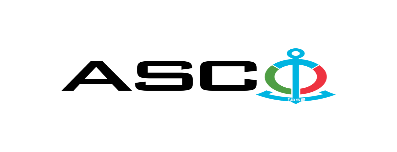 “Azərbaycan Xəzər Dəniz Gəmiçiliyi” Qapalı Səhmdar Cəmiyyətinin struktur idarələrinə tələb olunan yuyucu vasitələrin satın alınması satın alınması məqsədilə açıq müsabiqə elan edir:Müsabiqə №AM034/2022(İddiaçı iştirakçının blankında)AÇIQ MÜSABİQƏDƏ İŞTİRAK ETMƏK ÜÇÜN MÜRACİƏT MƏKTUBU___________ şəhəri                                                                         “__”_______20_-ci il___________№           							                                                                                          ASCO-nun Satınalmalar Komitəsinin Sədricənab C.Mahmudluya,Hazırkı məktubla [iddiaçı podratçının tam adı göstərilir] (nin,nun,nın) ASCO tərəfindən “__________”ın satın alınması ilə əlaqədar elan edilmiş [iddiaçı tərəfindən müsabiqənin nömrəsi daxil edilməlidir]nömrəli açıq  müsabiqədə iştirak niyyətini təsdiq edirik.Eyni zamanda [iddiaçı podratçının tam adı göstərilir] ilə münasibətdə hər hansı ləğv etmə və ya müflislik prosedurunun aparılmadığını, fəaliyyətinin dayandırılmadığını və sözügedən satınalma müsabiqəsində iştirakını qeyri-mümkün edəcək hər hansı bir halın mövcud olmadığını təsdiq edirik. Əlavə olaraq, təminat veririk ki, [iddiaçı podratçının tam adı göstərilir] ASCO-ya aidiyyəti olan şəxs deyildir.Tərəfimizdən təqdim edilən sənədlər və digər məsələlərlə bağlı yaranmış suallarınızı operativ cavablandırmaq üçün əlaqə:Əlaqələndirici şəxs: Əlaqələndirici şəxsin vəzifəsi: Telefon nömrəsi: E-mail: Qoşma: İştirak haqqının ödənilməsi haqqında bank sənədinin əsli – __ vərəq.________________________________                                   _______________________                   (səlahiyyətli şəxsin A.A.S)                                                                                                        (səlahiyyətli şəxsin imzası)_________________________________                                                                  (səlahiyyətli şəxsin vəzifəsi)                                                M.Y.                                                        MALLARIN SİYAHISI:Qeyd:Yuyucu vasitələrin qablaşdırılması texniki tələblərə uyğun olmadığı halda yuyucu vasitələr strukturlar tərəfindən qəbul edilməyəcək.   Texniki suallarla bağlı:   Zaur Salamov, Satın almalar Departamentinin mütəxəsissiTel: +994558170812                                                        E-mail: zaur.salamov@asco.az     Müsabiqədə qalib elan olunan iddiaçı şirkət ilə satınalma müqaviləsi bağlanmamışdan öncə ASCO-nun Satınalmalar qaydalarına uyğun olaraq iddiaçının yoxlanılması həyata keçirilir.     Həmin şirkət bu linkə http://asco.az/sirket/satinalmalar/podratcilarin-elektron-muraciet-formasi/ keçid alıb xüsusi formanı doldurmalı və ya aşağıdakı sənədləri təqdim etməlidir:Şirkətin nizamnaməsi (bütün dəyişikliklər və əlavələrlə birlikdə)Kommersiya hüquqi şəxslərin reyestrindən çıxarışı (son 1 ay ərzində verilmiş)Təsisçi hüquqi şəxs olduqda, onun təsisçisi haqqında məlumatVÖEN ŞəhadətnaməsiAudit olunmuş mühasibat uçotu balansı və ya vergi bəyannaməsi (vergi qoyma sistemindən asılı olaraq)/vergi orqanlarından vergi borcunun olmaması haqqında arayışQanuni təmsilçinin şəxsiyyət vəsiqəsiMüəssisənin müvafiq xidmətlərin göstərilməsi/işlərin görülməsi üçün lazımi lisenziyaları (əgər varsa)Qeyd olunan sənədləri təqdim etməyən və ya yoxlamanın nəticəsinə uyğun olaraq müsbət qiymətləndirilməyən şirkətlərlə müqavilə bağlanılmır və müsabiqədən kənarlaşdırılır. Müsabiqədə iştirak etmək üçün təqdim edilməli sənədlər:Müsabiqədə iştirak haqqında müraciət (nümunə əlavə olunur);İştirak haqqının ödənilməsi barədə bank sənədi;Müsabiqə təklifi; Malgöndərənin son bir ildəki (əgər daha az müddət fəaliyyət göstərirsə, bütün fəaliyyət dövründəki) maliyyə vəziyyəti barədə bank sənədi;Azərbaycan Respublikasında vergilərə və digər icbari ödənişlərə dair yerinə yetirilməsi vaxtı keçmiş öhdəliklərin, habelə son bir il ərzində (fəaliyyətini dayandırdığı müddət nəzərə alınmadan) vergi ödəyicisinin Azərbaycan Respublikasının Vergi Məcəlləsi ilə müəyyən edilmiş vəzifələrinin yerinə yetirilməməsi hallarının mövcud olmaması barədə müvafiq vergi orqanlarından arayış.İlkin mərhələdə müsabiqədə iştirak haqqında müraciət (imzalanmış və möhürlənmiş) və iştirak haqqının ödənilməsi barədə bank sənədi (müsabiqə təklifi istisna olmaqla) ən geci  21 fevral 2022-ci il, Bakı vaxtı ilə saat 17:00-a qədər Azərbaycan, rus və ya ingilis dillərində “Azərbaycan Xəzər Dəniz Gəmiçiliyi” Qapalı Səhmdar Cəmiyyətinin ( “ASCO” və ya “Satınalan təşkilat”) yerləşdiyi ünvana və ya Əlaqələndirici Şəxsin elektron poçtuna göndərilməlidir, digər sənədlər isə müsabiqə təklifi zərfinin içərisində təqdim edilməlidir.   Satın alınması nəzərdə tutulan mal, iş və xidmətlərin siyahısı (təsviri) əlavə olunur.İştirak haqqının məbləği və Əsas Şərtlər Toplusunun əldə edilməsi:Müsabiqədə iştirak etmək istəyən iddiaçılar aşağıda qeyd olunmuş məbləğdə iştirak haqqını ASCO-nun bank hesabına ödəyib (ödəniş tapşırığında müsabiqə keçirən təşkilatın adı, müsabiqənin predmeti dəqiq göstərilməlidir), ödənişi təsdiq edən sənədi birinci bölmədə müəyyən olunmuş vaxtdan gec olmayaraq ASCO-ya təqdim etməlidir. Bu tələbləri yerinə yetirən iddiaçılar satınalma predmeti üzrə Əsas Şərtlər Toplusunu elektron və ya çap formasında əlaqələndirici şəxsdən elanın IV bölməsində göstərilən tarixədək həftənin istənilən iş günü saat 09:00-dan 18:00-a kimi ala bilərlər.İştirak haqqının məbləği (ƏDV-siz): Lot1 100 AZN (Yüz) Azn, Lot 2-Bu müsabiqə üçün iştirak haqqı nəzərədə tutulmayıbIştirak haqqı manat və ya ekvivalent məbləğdə ABŞ dolları və AVRO ilə ödənilə bilər.  Hesab nömrəsi: İştirak haqqı ASCO tərəfindən müsabiqənin ləğv edilməsi halı istisna olmaqla, heç bir halda geri qaytarılmır.Müsabiqə təklifinin təminatı :Müsabiqə təklifi üçün təklifin qiymətinin azı 1 (bir) %-i həcmində bank təminatı (bank qarantiyası) tələb olunur. Bank qarantiyasının forması Əsas Şərtlər Toplusunda göstəriləcəkdir. Bank qarantiyalarının əsli müsabiqə zərfində müsabiqə təklifi ilə birlikdə təqdim edilməlidir. Əks təqdirdə Satınalan Təşkilat belə təklifi rədd etmək hüququnu özündə saxlayır. Qarantiyanı vermiş maliyyə təşkilatı Azərbaycan Respublikasında və/və ya beynəlxalq maliyyə əməliyyatlarında qəbul edilən olmalıdır. Satınalan təşkilat etibarlı hesab edilməyən bank qarantiyaları qəbul etməmək hüququnu özündə saxlayır.Satınalma müsabiqəsində iştirak etmək istəyən şəxslər digər növ təminat (akkreditiv, qiymətli kağızlar, satınalan təşkilatın müsabiqəyə dəvət sənədlərində göstərilmiş xüsusi hesabına  pul vəsaitinin köçürülməsi, depozitlər və digər maliyyə aktivləri) təqdim etmək istədikdə, təminat növünün mümkünlüyü barədə Əlaqələndirici Şəxs vasitəsilə əvvəlcədən ASCO-ya sorğu verməlidir və razılıq əldə etməlidir. Müqavilənin yerinə yetirilməsi təminatı satınalma müqaviləsinin qiymətinin 5 (beş) %-i məbləğində tələb olunur.Hazırki satınalma əməliyyatı üzrə Satınalan Təşkilat tərəfindən yalnız malların anbara təhvil verilməsindən sonra ödənişinin yerinə yetirilməsi nəzərdə tutulur, avans ödəniş nəzərdə tutulmamışdır.Müqavilənin icra müddəti:Malların tələbat yarandıqca alınması nəzərdə tutulur. Satınalma müqaviləsinin ASCO tərəfindən rəsmi sifariş (tələbat) daxil olduqdan sonra 5 (beş) təqvim günü ərzində yerinə yetirilməsi tələb olunur.Müsabiqə təklifinin təqdim edilməsinin son tarixi və vaxtı:Müsabiqədə iştirak haqqında müraciəti və iştirak haqqının ödənilməsi barədə bank sənədini birinci bölmədə qeyd olunan vaxta qədər təqdim etmiş iştirakçılar, öz müsabiqə təkliflərini bağlı zərfdə (1 əsli və 1 surəti olmaqla) 23 fevral 2022-ci il, Bakı vaxtı ilə saat 17:00-a qədər ASCO-ya təqdim etməlidirlər.Göstərilən tarixdən və vaxtdan sonra təqdim olunan təklif zərfləri açılmadan geri qaytarılacaqdır.Satınalan təşkilatın ünvanı:Azərbaycan Respublikası, Bakı şəhəri, AZ1029 (indeks), Neftçilər prospekti 2, ASCO-nun Satınalmalar Komitəsi.Əlaqələndirici şəxs:Rahim AbbasovASCO-nun Satınalmalar Departameninin təchizat işləri üzrə mütəxəssisiTelefon nömrəsi: +99450 2740277Elektron ünvan: rahim.abbasov@asco.az, tender@asco.azSalamov ZaurASCO-nun Satınalmalar Departameninin təchizat işləri üzrə mütəxəssisiTelefon nömrəsi:Tel: +99455 817 08 12Elektron ünvan: zaur.salamov@asco.azHüquqi məsələlər üzrə:Telefon nömrəsi: +994 12 4043700 (daxili: 1262)Elektron ünvan: tender@asco.az Müsabiqə təklif zərflərinin açılışı tarixi, vaxtı və yeri:Zərflərin açılışı 24 fevral 2022-ci il tarixdə, Bakı vaxtı ilə saat 15:00-da  elanın V bölməsində göstərilmiş ünvanda baş tutacaqdır. Zərflərin açılışında iştirak etmək istəyən şəxslər iştirak səlahiyyətlərini təsdiq edən sənədi (iştirakçı hüquqi və ya fiziki şəxs tərəfindən verilmiş müvafiq etibarnamə) və şəxsiyyət vəsiqələrini müsabiqənin baş tutacağı tarixdən ən azı yarım saat qabaq Satınalan Təşkilata təqdim etməlidirlər.Müsabiqənin qalibi haqqında məlumat:Müsabiqə qalibi haqqında məlumat ASCO-nun rəsmi veb-səhifəsinin “Elanlar” bölməsində yerləşdiriləcəkdir.S/sMalların adıÖlçü vahidi  MiqdarSertifikat  tələbi haqqındaLot1 Lot1 Lot1 Lot1 Lot1 1Qel xlor tərkibi  750 ml (sanitar qovşağı üçün)ədəd8240Keyfiyyət, uyğunluq və gigiyenik sertfikatı2Döşəmə üçün maye təmizləyicisi 750 ml(universal)ədəd1880Keyfiyyət, uyğunluq və gigiyenik sertfikatı3Döşəmə üçün maye təmizləyicisi  25 Litr(universal)ədəd125Keyfiyyət, uyğunluq və gigiyenik sertfikatı4Əl-üz sabunu 100 qr (qablaşmada)ədəd112450Keyfiyyət, uyğunluq və gigiyenik sertfikatı5Ərpə qarşı toz 550 qr(paltaryuyan maşın üçün)ədəd15250Keyfiyyət, uyğunluq və gigiyenik sertfikatı6Maye sabun əl yumaq ücün  (5 L)ədəd2486Keyfiyyət, uyğunluq və gigiyenik sertfikatı7Mebel üçün maye təmizləyici 500mlədəd290Keyfiyyət, uyğunluq və gigiyenik sertfikatı8Mebel üçün təmizləyici aerozol tipli  500mlədəd618Keyfiyyət, uyğunluq və gigiyenik sertfikatı9Qab yuyan maye (gel)  500 ml ədəd43540Keyfiyyət, uyğunluq və gigiyenik sertfikatı10Soda kalsinirlənmişKq1020Keyfiyyət, uyğunluq və gigiyenik sertfikatı11Şüşə təmizləyən maddə (aerozol tipli) 500 mlədəd2470Keyfiyyət, uyğunluq və gigiyenik sertfikatı12Təmizləyici  toz 500 qr (universal)ədəd19682Keyfiyyət, uyğunluq və gigiyenik sertfikatı13Təmizləyici gel (sanitar qovşağı-unitaz üçün) 750 ml ədəd15620Keyfiyyət, uyğunluq və gigiyenik sertfikatı14Təsərüfat sabunu 72%  200 qrədəd127750Keyfiyyət, uyğunluq və gigiyenik sertfikatı15Xlor suyu 4 Litrədəd2460Keyfiyyət, uyğunluq və gigiyenik sertfikatı16Yuyucu toz avtomat 450 qr  (ağ  rəngli çamaşırlar üçün) (karton qablaşmada)ədəd36400Keyfiyyət, uyğunluq və gigiyenik sertfikatı17Yuyucu toz avtomat 450 qr  ( rəngli çamaşırlar üçün) (karton qablaşmada)ədəd16600Keyfiyyət, uyğunluq və gigiyenik sertfikatı18Ağardıcı vasitə 500mlədəd1754Keyfiyyət, uyğunluq və gigiyenik sertfikatı19Kislota (sanitar qovşağı üçün) 550 qr ədəd2575Keyfiyyət, uyğunluq və gigiyenik sertfikatı20Yuyucu toz əl üçün 450 qr (karton qablaşmada)ədəd35740Keyfiyyət, uyğunluq və gigiyenik sertfikatı21Yuyucu maddə 1 Litr  (Xalça,kovralit  üçün)ədəd40Keyfiyyət, uyğunluq və gigiyenik sertfikatı22Kanalizasiya boruların  təmizləyici gel 500 qrədəd15735Keyfiyyət, uyğunluq və gigiyenik sertfikatı23PataşKq710Keyfiyyət, uyğunluq və gigiyenik sertfikatı24Sabun  40qr.  QOST  2846-2002 (qablaşmada)ədəd20000Keyfiyyət, uyğunluq və gigiyenik sertfikatı25Səth təmizləyici məhlul   500qr. ədəd3500Keyfiyyət, uyğunluq və gigiyenik sertfikatı26Əl-üz sabunu 60qr (qablaşmada)ədəd360Keyfiyyət, uyğunluq və gigiyenik sertfikatı27Yuyucu toz  500qr (qablar üçün)ədəd470Keyfiyyət, uyğunluq və gigiyenik sertfikatı28Yağ söküçü maddə 1 litrlik qablarda (işçi kombinizonların yuyulması üçün nəzərdə tutulmuşdur)ədəd2200Keyfiyyət, uyğunluq və gigiyenik sertfikatıLot 2Lot 2Lot 2Lot 2Lot 21"Capasal" 5 litr (Yagları təmizləmək üçün)ədəd430Keyfiyyət, uyğunluq və gigiyenik sertfikatı2Maratem M304 -19 litr  təmizləyici vasitə    (ərp aparmaq üçün)ədəd5Keyfiyyət, uyğunluq və gigiyenik sertfikatı3Maratem M322 -19 litr  təmizləyici vasitə  (yumaq üçün)ədəd5Keyfiyyət, uyğunluq və gigiyenik sertfikatı4Maratem M323 -19 litr  təmizləyici vasitə  (parlaqlıq üçün )ədəd5Keyfiyyət, uyğunluq və gigiyenik sertfikatı5Yuyucu maye MARATEM 302ədəd15Keyfiyyət, uyğunluq və gigiyenik sertfikatı6Yuyucu maye MARATEM 325 5ltədəd515Keyfiyyət, uyğunluq və gigiyenik sertfikatı7Yuyucu maye MARATEM 327 5ltədəd15Keyfiyyət, uyğunluq və gigiyenik sertfikatı8Yuyucu maye 202 təmizlik vastəsi 20kqədəd5Keyfiyyət, uyğunluq və gigiyenik sertfikatı9Yuyucu maye MARATEM 328 5ltədəd15Keyfiyyət, uyğunluq və gigiyenik sertfikatı10Qabyuyan maşın  üçün kimyəvi dərmanlar Maratem M-303 (20L)ədəd             15Keyfiyyət, uyğunluq və gigiyenik sertfikatı